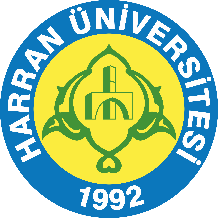                       T.C.HARRAN ÜNİVERSİTESİMÜHENDİSLİK FAKÜLTESİÇizelgelerTablo 1. İletişim Bilgileri	7Tablo 2. Mühendislik Fakültesi Kalite Komisyon Üyeleri	8ŞekillerŞekil 1. Harran Üniversitesi Osmanbey Yerleşkesi	6ÖZETBİRİM HAKKINDA BİLGİLERİletişim BilgileriUlaşımHarran Üniversitesi Mühendislik Fakültesi Mardin Yolunun 22. Kilometresinde yer alan Harran Üniversitesi Osmanbey Yerleşkesi içinde yer almaktadır.  Harran Üniversitesi Mühendislik Fakültesi’nin uydu görüntüsü Şekil 1’de gösterilmektedir. 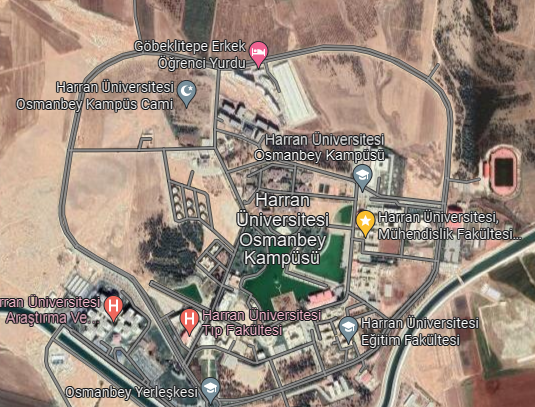 Şekil 1. Harran Üniversitesi Osmanbey YerleşkesiHarran Üniversitesi Mühendislik Fakültesine ulaşmak için özel araçlarında dışında Şanlıurfa Büyükşehir Belediyesi tarafından 90 numaralı Otobüs hattı kullanılmaktadır. Şanlıurfa Büyükşehir Belediyesi Ulaşım Daire Başkanlığı tarafından hizmet verilen Urfa Kart’ın web sitesine girilerek 90 nolu otobüsün anlık konumlarını görülebilir, bulundukları durağa yaklaşan otobüslerinde kaç dakika sonra durakta olacağını incelenebilir, nasıl giderim modülü ile bir noktadan başka bir noktaya seyahatler planlanabilir, Urfa Kart Dolum Merkezlerine ait bütün bilgilere ulaşılabilir, kart bilgilerine erişilebilir ve çevrim-içi olarak bakiye yüklemesi yapılabilir.  İletişim BilgileriMühendislik Fakültesine bünyesinde eğitim ve öğretimlerini sürdürmekte olan Dekanlığımızın ve Bölümlerimizin iletişim bilgileri Tablo 1’de gösterilmektedir. Mühendislik Fakültesi Dekanlığı veya Bölümlerimizle telefon üzerinden iletişime geçmek için +90 414 318 3000 santral arandıktan sonra tabloda verilen dahili numaraların tuşlanması yeterlidir.Tablo 1. İletişim BilgileriBirim Kalite Komisyon ÜyeleriMühendislik Fakültesi Birim Kalite Komisyon Üyeleri Tablo 2’de gösterilmekte olup toplam sayısı 21’dir. Gösterildiği gibi Dekanlığımız Kalite Yöneticisi (Dekan), Akademik Kalite Elçisi (Dekan Yrd.) ve İdari Kalite Elçisi (Fakülte Sekreteri) olmak üzere 3 üyeye sahiptir. Bölümlerimiz ise Kalite Yöneticisi (Böl. Bşk.) ve Kalite Elçisi (Öğr. Elm.) olmak üzere 2 üyeye sahiptir. Tarihsel Gelişimi09.07.1992 tarih ve 3837 sayılı kanunla Harran Üniversitesi ile Mühendislik Fakültesi kurulmuştur. 1984 yılından beri Dicle Üniversitesine bağlı olan İnşaat Mühendisliği Bölümü 1992 yılında Harran Üniversitesi Mühendislik Fakültesi bünyesine alınmıştır. Harran Üniversitesi Mühendislik Fakültesi olarak Makine, İnşaat ve Çevre Mühendisliği bölümleri ilk öğrencilerini 1993 yılında almışlardır. Daha sonra sırasıyla Bilgisayar Mühendisliği Bölümü (2005), Elektrik-Elektronik Mühendisliği (2012), Harita (2017) ve Endüstri (2018) mühendislikleri açılmış ve öğrenci almışlardır. Gıda Mühendisliği Bölümü, 2016 yılında Ziraat Fakültesinden Mühendislik Fakültesine bağlanmıştır. 2020 yılında ise Yazılım Mühendisliği kurularak bölüm sayısı 9 olmuştur.2.1. Bilgisayar Mühendisliği 2.2. Çevre Mühendisliği2.3. Elektrik - Elektronik Mühendisliği 2.4. Endüstri Mühendisliği2.5. Gıda Mühendisliği2.6. Harita Mühendisliği 2.7. İnşaat Mühendisliği Mühendislik ve Doğa Bilimler Fakültesi 25.11.2012 tarih ve 28478 sayılı Resmi Gazetede yayımlanan 22.10.2012 tarih ve 2012/3902 sayılı Bakanlar Kurulu kararı ile kurulmuştur.2.8 Makine Mühendisliği2.9. Yazılım Mühendisliği
Tablo 2. Mühendislik Fakültesi Kalite Komisyon ÜyeleriMisyonu, Vizyonu, Değerleri ve HedefleriMühendislik Fakültesinin benimsediği misyon bilimsel araştırmalar yoluyla, evrensel bilimi ilerleten katkılar yapmak, toplum ve çevreye duyarlı, yaratıcı, yenilikçi ve girişimci mühendisler yetiştirmek, ülkemizin uluslararası rekabet edebileceği öncelikli araştırma alanlarında, sürekli yenilikçi ve atılımcı bir görev üstlenmek ve  mühendislik alanında, ülke genelinde ve Güneydoğu Anadolu Bölgesi özelinde toplum, sanayi ve devletin tüm bileşenlerinin gereksinmelerine yanıt vermek ve onların aydınlanmasında ve yapılanmasında öncülük etmek olarak belirlenmiştir. Toplum ve çevreye duyarlı tam gelişmiş bir anlayış içerisinde, mühendisliğin tüm dallarında, evrensel ölçülerde mükemmel bir eğitim, bilim ve araştırma kurumu olması hedeflediği vizyondur.3.1. Bilgisayar Mühendisliği 3.2. Çevre Mühendisliği3.3. Elektrik - Elektronik Mühendisliği 3.4. Endüstri Mühendisliği3.5. Gıda Mühendisliği3.6. Harita Mühendisliği 3.7. İnşaat Mühendisliği İnşaat mühendisliği misyonu çağdaş, uluslararası düzeyde lisans, lisansüstü eğitim vererek insani ve etik değerlere sahip, öz güveni gelişmiş, teknolojik gelişmeleri izleyebilen, uyabilen ve gelişimine katkı sağlayan grup çalışması yapabilen, inşaat mühendisleri yetiştirerek topluma hizmet eden etkin bir bölüm olmaktır. Bölümümüzün hedeflediği vizyon çağdaş ve uluslararası niteliklerde eğitim vererek mükemmelliğin ölçüsü olan uluslararası düzeye ulaşmak, araştırma yaparak bilgi üretmek, bunları yayınlayıp ülkenin ve insanlığın faydasına sunmak, bölgenin ve ülkenin gelişim sürecinde önderlik rolü üstlenmek, çalışanların ve öğrencilerin memnuniyetini sağlamış, mensubu olmakla gurur duyulan bir bölüm olmaktır.3.8 Makine Mühendisliği3.9. Yazılım MühendisliğiÖLÇÜTLER KALİTE GÜVENCE SİSTEMİ Harran Üniversitesi Mühendislik Fakültesi benimsemekte olduğu vizyon ve misyonda belirtilen amaç ve hedeflere ulaşmak için uygunluk ve uluslararası standartlara uyum bileşenlerini göz önüne alarak kalite güvence politikalarını oluşturmakta ve izlemektedir.  Mühendislik Eğitim Programları Değerlendirme ve Akreditasyon Derneği (MÜDEK) tarafından Mühendislik Fakültemize bağlı Makina ve İnşaat Mühendisliği Bölümü değerlendirilmektedir. İnşaat Mühendisliği Bölümü 2011 yılında MÜDEK Akreditasyonu çalışmalarına başlamış ve sonra olarak 2023 Yılı Nisan ayında MÜDEK Dış Değerlendirmeye tabi tutularak 30 Eylül 2026 tarihine kadar MÜDEK akreditasyon almıştır. A.1. Liderlik ve KaliteBölümümüzde yüksek kaliteyi kalıcı bir şekilde sağlayan kurumsal kültür ile kurumdaki değer ve beklentiler doğrultusunda kalite çalışmalarının koordine edilmesini sağlayan ve kalite süreçlerini sahiplenen liderlik anlayışı bulunmaktadır. Bölüm içinde kalite kültürünün yerleşmesi ve iç kalite güvence süreçlerine sahip olunması yönünde gerekli motivasyon ve destek sürekli olarak sağlanmaktadır.A.1.1. Yönetim modeli ve idari yapı	Bölümümüz yönetim organları Bölüm Başkanı, Bölüm Başkan Yardımcıları ve bölüm sekreterliğinden oluşmaktadır. Bölümümüzdeki yönetim süreçlerindeki karar verme mekanizmalarında kontrol ve denge unsurları gözetilmekte, komisyonluklar aracılığı ile yapılmaktadır. Bu amaç doğrultusunda, bölümümüzde, birçok komisyon (Ders ve Sınav Programı Hazırlama Komisyonu, Yatay Geçiş Komisyonu, Muafiyet Komisyonu, Yaz Okulu Komisyonu, Mezuniyet Komisyonu, Öğrenci Af Komisyonu, Enformatik (Web) Komisyonu, MÜDEK Komisyonu, Staj Komisyonları ve Azami Süre Komisyonu oluşturulmuştur. A.1.2. LiderlikBölümümüzde yüksek kaliteyi ve kalite çalışmalarının koordine edilmesini sağlayan ve bununla beraber kalite süreçlerini sahiplenen liderlik anlayışı bulunmaktadır. Bölüm içinde kalite kültürünün yerleşmesi yönünde gerekli motivasyon ve destek sürekli olarak sağlanmaktadır. Akademik ve idari birimler ile yönetim arasında etkin bir iletişim ağı oluşturulmuştur.A.1.3. Birimin dönüşüm kapasitesi	Türkiye ve dünyada oluşan değişimleri, küresel eğilimleri, ulusal hedefleri ve paydaş beklentilerini dikkate alarak birimin geleceğe hazır olmasını sağlayan yönetim yetkinliği vardır. Geleceğe uyum için amaç, misyon ve hedefler doğrultusunda birimi dönüştürmek üzere değişim yönetimi, kıyaslama, yenilik yönetimi gibi yaklaşımları kullanılmaktadır. Geçtiğimiz yıllarda başlayan COVID-19 pandemisi nedeniyle eğitim ve öğretimin devam edilebilmesi için adımlar atılmıştır. Bu kapsamda Harran üniversitesinin oluşturmuş olduğu uzaktan eğitim-öğretim uygulamaları bölümümüzde de uygulanmıştır.A.1.4. İç kalite güvencesi mekanizmalarıÜniversitemizin yönetim ve işleyişi daha iyi hale getirmek için almış olduğu ‘‘Kurumsal Kalite Yönetim Sistemi (KYS) ve KYBS’ sistemleri bölümümüz tarafından aktif olarak kullanılmaktadır. KYS ile iç ve dış paydaşların öneri, şikâyet, talep vb. istek ve geri bildirimleri daha hızlı değerlendirilmektedir. A.1.5. Kamuoyunu bilgilendirme ve hesap verebilirlikHarran Üniversitesi İnşaat Mühendisliği bölümü web sitesini araştırma ve öğrenci işleri ile ilgili konularda gerekli duyurularını yapmak üzere güncel ve aktif olarak kullanmaktadır. A.2. Misyon ve Stratejik Amaçlar	A.2.1. Misyon, vizyon ve politikalarİnşaat mühendisliği bölümü olarak misyon ve temel değerleri ile ilişkili olarak belirlediği stratejik hedeflerine ulaşmak için kalite güvencesi sistemini benimsemiş olup Ulusal ve Uluslararası dış değerlendirme ölçütleri kapsamında kalite odaklı eğitim-öğretim, araştırma ve geliştirme, bölgesel/ulusal ölçekte öne çıkan toplumsal katkı faaliyetleri ile kurumun yönetim sistemini geliştirmeyi esas almıştır.İnşaat mühendisliği misyonu çağdaş, uluslararası düzeyde lisans, lisansüstü eğitim vererek insani ve etik değerlere sahip, öz güveni gelişmiş, teknolojik gelişmeleri izleyebilen, uyabilen ve gelişimine katkı sağlayan grup çalışması yapabilen, inşaat mühendisleri yetiştirerek topluma hizmet eden etkin bir bölüm olmaktır. Bölümümüzün hedeflediği vizyon çağdaş ve uluslararası niteliklerde eğitim vererek mükemmelliğin ölçüsü olan uluslararası düzeye ulaşmak, araştırma yaparak bilgi üretmek, bunları yayınlayıp ülkenin ve insanlığın faydasına sunmak, bölgenin ve ülkenin gelişim sürecinde önderlik rolü üstlenmek, çalışanların ve öğrencilerin memnuniyetini sağlamış, mensubu olmakla gurur duyulan bir bölüm olmaktır.A.2.2. Stratejik amaç ve hedefler İnşaat Mühendisliği bölümü olarak sahip olduğumuz fiziki ve teknolojik alt yapımızla eğitim ve öğretimi kalitesini geliştirmek, 	yerel ve bölgesel olarak kalkınmaya katkı sağlamak, nitelikli insan yetiştirmekte öncü olmayı amaçlamaktayız.A.2.3. Performans yönetimi     Kurumsal amaçlar doğrultusunda tüm süreç ve alanlarla ilgili göstergeler birime özgü yöntemlerle izlenmekte ve paydaşlarla birlikte yenilikçi uygulamalarla çözülmeye çalışılmaktadır.A.3. Yönetim Sistemleri A.3.1. Bilgi yönetim sistemiBölümümüzde, Üniversitemiz bünyesinde yer alan Elektronik Belge Yönetim Sistemi, Personel Devam Kontrol Sistemi, Arıza Talep Sistemi, Personel Bilgi Sistemi, Öğrenci Bilgi Sistemi, Harcama Yönetim Sistemi, Kalite Yönetim Bilgi Sistemi kapsamında yürütülen tüm iş ve işlemler görev tanımlamaları yapılan kişiler tarafından bilgi yönetim sistemleri aracılığıyla yürütülmekte, kayıt altına alınmakta ve arşivlenmektedir. Tüm bu sistemlerin kontrolü HARRAN PORTAL sayfasından takip edilebilmektedir. Belirlenen takvimlere bağlı olarak yürütülen bu süreçler mevzuattaki değişikliklere veya ihtiyaca göre güncellenmekte ve sürekli iyileştirilmektedir.A.3.2. İnsan kaynakları yönetimiBeşerî kaynak yönetiminde 02.11.2018 tarihli ve 30583 sayılı Resmî Gazete’de yayımlanan "Devlet Yükseköğretim Kurumlarında Öğretim Elemanı Norm Kadrolarının Belirlenmesine ve Kullanılmasına İlişkin Yönetmelik" ile düzenlendiği şekilde, üniversite yönetimi her yıl sonunda fakültemizden öğretim elemanı norm kadro planlamalarını bir sonraki yıl için yapmamızı istemektedir.A.3.3. Finansal yönetimHarran Üniversitesi mühendislik fakültesine bağlı olarak bölümümüz 5018 Sayılı Kamu Mali Yönetim ve Kontrol Kanunu gereğince Merkezi Yönetim kapsamında yer alan özel bütçeli kuruluş olup mali kaynakların kullanımında söz konusu yasa hükümlerine ve süreçlerine uygun olarak hareket etmektedir.Bunun için kaynakların etkili, ekonomik ve verimli bir şekilde elde edilmesi ve kullanılmasını, hesap verebilirliği ve mali saydamlığı sağlamak üzere, kamu mali yönetiminin yapısını ve işleyişini, kamu bütçelerinin hazırlanmasını, uygulanmasını, tüm mali işlemlerin muhasebeleştirilmesini, raporlanmasını ve mali kontrolü düzenlemek amacıyla yürürlüğe konulan 5018 Sayılı Kamu Mali Yönetimi ve Kontrol Kanunu ile ikincil mevzuat doğrultusunda mali ve mali olmayan kaynakların yönetimi sağlanmaktadır. Bütçenin hazırlanması, izlenmesi ve raporlanması e-bütçe sistemi ile gerçekleştirilmektedir. Harcamalar ise KBS ve MYS otomasyon sistemi üzerinden gerçekleştirilmektedir. Bütçeleme ve harcama sürecinin her aşaması Strateji Geliştirme Daire Başkanlığı tarafından denetlenmekte ve yönetim kademesine her aşamada tüm istatistiki veriler rapor edilebilmektedir.A.3.4. Süreç yönetimiBölümümüzde Eğitim-Öğretim süreçleri; Üniversitemiz Senatosu tarafından belirlenmiş Yönergeler kapsamında yürütülmekte, bu süreçlerin yürütülmesinde, Bölüm Başkanı, bölüm başkan yardımcıları, Ders-Sınav Programı Hazırlama Komisyonu gibi komisyon temsilcileri ve iç ve dış paydaş görüşleri de alınarak yürütülmektedir.A.4. Paydaş KatılımıA.4.1. İç ve dış paydaş katılımıBölümümüz İç paydaşlarla olduğu gibi dış paydaşların görüşlerine de önem vermektedir. Öte yandan iç ve dış paydaşların görüşlerinin alınabilmesi için üniversitemiz bünyesinde bulunan KYBS sistemi de kullanılmaktadır. KYBS sistemi ile paydaşların web üzerinden bilgi talebinde bulunması, istek, öneri ve şikâyetleri iletmesi mümkün hale gelmiştirA.4.2. Öğrenci geri bildirimleriÜniversitemizde öğrencilerimizin talep, şikâyet ve önerilerinin hızlı bir şekilde yönetime ulaştırılabilmesi için her yıl öğrenciler tarafından öğrenci temsilcisi seçilmektedir. Böylece yönetim ve öğrenciler arasında iletişim sağlanmaktadır.A.4.3. Mezun ilişkileri yönetimiMezunlarımızla iletişim kurmak, kariyer hedeflerine ulaşma düzeylerini belirlemek, istihdam oranlarını izlemek, çalıştığı kurumlarla işbirliği yapmak, eğitim programlarımıza yönelik paydaş olarak mezunlarımızdan görüş almak, başarı hikâyelerini paylaşmak, kariyer fırsatları hakkında mezunlarımızı bilgilendirmek, mezuniyet sonrası mezunlarımızın gelişimini destekleyecek programlar yapmak amacıyla üniversitemiz tarafından 2021 yılında Mezun Bilgi Sistemi yenilenerek mezun portal sayfası hazırlanmıştır.A.5. Öğrenci Sayıları ve İnsan Kaynakları Verileri Tablo:1 Öğrenci sayılarıTablo: 2 İnsan Kaynakları Veri TablosuEĞİTİM VE ÖĞRETİMB.1. Program Tasarımı, Değerlendirmesi ve Güncellenmesiİnşaat Mühendisliği Bölümü, öğretim programlarını Türkiye Yükseköğretim Yeterlilikleri Çerçevesi ile uyumlu; öğretim amaçlarına ve öğrenme çıktılarına uygun olarak tasarlanmalı, öğrencilerin ve toplumun ihtiyaçlarına cevap verdiğinden emin olmak için periyodik olarak değerlendirilmeli ve güncellenmelidir.B.1.1. Programların tasarımı ve onayıBölüm başkanlıklarımız bünyesinde kurulan bölüm kurulları ve eğitim komisyonları Fakültemiz lisans programlarında Şekil 4’de gösterilen iç ve dış paydaş görüşlerini de dikkate alarak eğitim amaçlarını ve program çıktılarını belirlemektedir.  Şekil 4. İç ve Dış PaydaşlarPaydaşların katılımıyla yapılan bütün süreçler sonunda varılan görüşler bölüm ölçme ve değerlendirme komisyonlarınca değerlendirilerek eğitim komisyonuna iletilir. Eğitim komisyonu ve akademik kurul görüşü doğrultusunda alınan kararlar, bölüm kurulunda karara bağlanır ve bölüm başkanlıklarınca yürütülür.B.1.2. Programın ders dağılım dengesiBölümümüzdeki tüm programlarda tanımlanmış olan öğrenci iş yükleri, iç ve dış paydaşlarla paylaşılarak, eğitim-öğretimle ilgili tüm uygulamalarda bu iş yüklerine dikkat edilmektedir. Öğretim elemanları, Ders Bilgi Paketlerinde yer alan düzenlemelerin sonucuna göre, iş yüklerini değiştirerek AKTS hesaplanabilmekte ve bununla ilgili olarak dönem başında üniversitemiz Öğrenci İşleri Daire Başkanlığı tarafından gönderilen Ders Bilgi Paketlerinin düzenlenmesine yönelik yazı dikkate alınarak her öğretim elemanı girmiş olduğu derslerinde yer alan öğrenci iş yüklerini düzenlemektedir.B.1.3. Ders kazanımlarının program çıktılarıyla uyumu	Bölümümüzdeki program derslerinin öğrenme kazanımları (yüz yüze ve uzaktan eğitim de dahil) tanımlanmış ve ders kazanımları ile program çıktıları eşleşmesi oluşturulmuştur. Ders öğrenme kazanımlarının gerçekleştiğinin nasıl izleneceğine dair anabilim dalı/program ve birim yönetiminin birlikte rol aldığı süreçler üzerinde çalışılmaktadır. Bölüm yönetimi ve öğretim elemanları öğrenci bilgi sisteminden ders değerlendirme sistemlerini ders kazanımları ile eşleştirerek sürece katılmaktadır.B.1.4. Öğrenci iş yüküne dayalı ders tasarımıBölümümüzün ders içerikleri ve AKTS değerleri web üzerinden paylaşılmaktadır. Ayrıca öğrencilere bölümümüz bünyesindeki laboratuvarlarda gönüllülük esasına dayalı olarak deneyim kazanma fırsatı tanınmaktadır.B.1.5. Programların izlenmesi ve güncellenmesi	Birim, programlarının eğitim-öğretim amaçlarına ulaştığından, öğrencilerin ve toplumun ihtiyaçlarına cevap verdiğinden emin olmak için programlarını periyodik olarak gözden geçirmeli ve güncellemelidir.Bölümümüz lisans programlarımızda olan derslerin isimleri ve içerikleri yeni gelişmeler takip edilerek güncel tutulmaktadır. Program kalite komisyonları ve ana bilim dalı toplantılarında bu konu ile ilgili öneriler sunulmaktadır. Ayrıca, program derslerindeki öğrenci başarıları takip edilerek programların hedeflerinin sağlanma düzeyi takip edilmesi planlanmaktadırB.1.6. Eğitim ve öğretim süreçlerinin yönetimiBirimde, eğitim-öğretim sistemine ilişkin uygulamalar izlenmekte ve izlem sonuçlarına göre iyileştirmeler yapılmaktadır.B.2. Programların Yürütülmesi (Öğrenci Merkezli Öğrenme Öğretme ve Değerlendirme)	Bölümümüzde tüm eğitim-öğretim faaliyetlerinin sorunsuz bir şekilde yürütülmesi, öğrencilerimizin derslere devam zorunluluğu ile sağlanmaktadır. Bu konuda, Harran Üniversitesi eğitim-öğretim yönetmeliği kurallarınca, teorik derslere en az %70, uygulamalı derslere en az %80 devam yükümlülüğü vardır. Bölümümüz öğrencilerinin başarı, ölçme ve değerlendirilmeleri; örgün, uzaktan ve karma öğretim kapsamında yazılı, uygulama üzerinde sınav ve/veya sözlü sınavlar temel alınarak yapılmaktadır. Harran Üniversitesi Mühendislik Fakültesi İnşaat Mühendisliği Bölümü öğrencilerin, yasal olarak derslere devamı ve sınav programlarına uyum sağlayarak tamamlamaları gereken kredi yeterliliğinde mezuniyetleri sağlanmaktadır. Bölümümüz öğrencilerinin eğitim-öğretim faaliyetlerinin düzenlenmesine yönelik esaslar, programların verimini artırmak amacıyla 05.09.2019 tarihi itibari ile yürürlüğe giren Harran Üniversitesi Ön Lisans ve Lisans Eğitim-Öğretim ve Sınav Yönetmeliği uygulanmaktadır.Bölümümüzde 1, 2, 3 ve 4. sınıf olmak üzere 4 şube bulunmakta ve bu şekilde eğitim-öğretime devam edilmektedir. Her sınıf için bölümümüzden bir öğretim elemanı danışman olarak atanmıştır. Danışman hizmeti veren öğretim elemanlarının danışmanlık saatleri her dönemin başında belirlenmekte ve öğrencilere web sitesinde veya panolarda duyuru yolu ile bildirilmektedir. Ayrıca üniversitemizdeki tüm birimlerin web sayfalarında öğrenci formlarına ilişkin menü bulunmaktadır.Bölümümüze ÖSYM tarafından merkezi olarak öğrenci kabulü yapılmaktadır. Ayrıca yatay geçiş ve yabancı uyruklu öğrencilerin kabulü ile ilgili yönetmelik ve yönergeler ile yapılmaktadır. Bu öğrencilerin kabulünden sonra önceki öğrenimlerinin tanınması ve kredilendirilmesi yine yönergeler ile gerçekleştirilmektedir.B.2.1. Öğretim yöntem ve teknikleriBölümümüz öğretim yöntemi öğrenciyi aktif hale getirmeye ve etkileşim içinde öğrenmeye odaklıdır. Örgün, uzaktan ve karma eğitim türleri içerisinde, kabul edilen eğitim türünün çerçevesine uygun; öğrenci merkezli, süreç ve performans odaklı disiplinler arası, bütünleyici, uygulama esasında öğrenmeyi öncelikli sayan yaklaşımlara yer verilir. Bilgi odaklı aktarımdan daha çok derin öğrenme, öğrenci ilgisine, motivasyon ve bağlılığına odaklanılmıştır. Öğrencilerinin araştırma süreçlerine katılım sağlaması müfredat ve yöntemler ile desteklenmektedir. Bölümümüzde bu süreçlerin uygulanması, kontrol edilmesi ve gereken önlemlerin alınması sistematik olarak değerlendirilmektedir.B.2.2. Ölçme ve değerlendirmeBölümümüzde öğrenci merkezli ölçme ve değerlendirme, performans ve yetkinlik esasında yürütülmektedir. Öğrencilerimizin kendilerini ifade etme seçenekleri mümkün olduğunca artırılmaktadır. Ders kazanımlarına ve eğitim türlerine (örgün, uzaktan, karma) uygun olan sınav uygulamaları planlanmakta ve gerçekleştirilmektedir. Ölçme ve değerlendirme sınavlarında ve/veya uygulamalarında kişiler ve zaman uyumluluğu ve güvenilirliği sağlanmaktadır. Ölçme ve değerlendirme yaklaşım ve olanaklarının öğretim elemanı-öğrenci geri bildirimine bağlı olarak iyileştirilme sağlanmaktadır. İyileştirmelerin duyurulması, gerçekleştirilmesi, kontrol edilmesi, hedeflere uyumluluğu ve alınan önlemler incelenmektedir.B.2.3. Öğrenci kabulü, önceki öğrenmenin tanınması ve kredilendirilmesi*Bölümümüzün öğrenci kabulüne ilişkin ilke ve kuralları tanımlanmış olup, ilan edilmiştir. İlke ve kurallar kendi içinde tutarlıdır ve uygulamalar şeffaf olarak yapılmaktadır. Diploma, sertifika gibi belge talepleri titiz bir şekilde takip edilmektedir.B.2.4. Yeterliliklerin sertifikalandırılması ve diplomaÖğrenci yeterliliklerinin onayı, mezuniyet şartları, mezuniyet karar aşamaları açık, anlaşılır, kapsamlı ve kendi içinde tutarlı olacak biçimde tanımlanmış ve paylaşılmıştır. Sertifikalandırma ve diploma işlemleri, tanımlanmış bu sürece uygun bir biçimde gerçekleştirilmekte, izlenmekte ve gerekli önemler alınmaktadır.B.3)   Öğrenme Kaynakları ve Akademik Destek HizmetleriHarran Üniversitesi Mühendislik Fakültesi İnşaat Mühendisliği Bölümü kapsamında öğrenme kaynaklarına kolayca ulaşılabilirlik ve destekler hususunda; öğrenme ortamlarının (sınıf ve laboratuvarlar) yeterli ve uygun donanıma sahip olduğu söylenebilir. Kaynakların yeterli oluşu eğitim yöntemlerinde gerekli teknolojilerden yararlanılmasını da sağlamaktadır. Tüm bunlar ile, öğrencilere sağlanan staj, kariyer planlaması gibi imkanlar ağırlıklı olarak danışman öğretim elemanları, ilgili birimler (öğrenci işleri vb.) ve üniversitemiz bünyesinde bulunan öğrenci kulüpleri aracılığı ile gerçekleştirilmektedir.B.3.1. Öğrenme ortam ve kaynakları		Sınıflar, laboratuvarlar, üniversite kütüphanesi; gerekli ders kitapları, çevrimiçi kitaplar/dergiler/belgeler/ videolar gibi tüm kaynaklar kullanıma uygun nitelik ve niceliğe sahiptir. Ayrıca bu kaynaklar erişilebilir ve öğrencilerimizin kullanımına sunulmuştur. Öğrenme ortamları (sınıf ve laboratuvar gibi) devamlı olarak izlenmekte ve iyileştirilmektedir. Öğrenme ortamı ve kaynakları öğrenci-öğrenci, öğrenci-öğretim elemanı ve öğrenci-materyal etkileşimini geliştirmeye yönelmektedir.B.3.2. Akademik destek hizmetleri	Bölüm öğrencilerimizin akademik yönden gelişimini sürekli takip eden, onlara yön gösteren, sorunlarına ve kariyer planlamalarına destek olan danışman öğretim elemanı bulunmaktadır. Danışmanlık sistemi süreci takip edilmekte ve öğrenci ve öğretim elemanlarından gelen görüşler doğrultusunda sürekli iyileştirilmektedir. Öğrencilerin danışman öğretim elemanlarına erişimleri çeşitli erişim olanakları (yüz yüze, çevrimiçi) ile sağlanmaktadır. Psikolojik danışmanlık ve kariyer merkezi hizmetleri vardır, erişilebilirdir (yüz yüze ve çevrimiçi) ve öğrencilerin bilgisine sunulmuştur. Hizmetlerin yeterliliği takip edilmektedir.B.3.3. Tesis ve altyapılarTesis ve altyapılar (yemekhane, yurt, çalışma ve dinlenme alanları; sağlık, ulaşım hizmetleri, uzaktan eğitim altyapısı vb.) öğrenci ve personelin ihtiyacına yönelik uygun nitelik ve niceliktedir. Tesis ve altyapılar erişilebilirdir, kullanımı irdelenmektedir.B.3.4. Dezavantajlı gruplarDezavantajlı olan az temsil edilen grupların (engelli, yoksul, göçmen gibi) eğitim olanaklarına erişimi eşitlik, hakkaniyet ve kapsayıcılık göz önüne alınarak sağlanmaktadır. Sağlanan uzaktan eğitim alt yapısı da bu gruplar dikkate alınarak gerçekleştirilmiştir. Harran Üniversitesi Osmanbey Yerleşkesinde bu grupların ihtiyaçları doğrultusunda engelsiz üniversitede uygulamaları bulunmaktadır. Bireylerin eğitim-öğretim olanaklarına erişimleri irdelenmekte ve geri bildirimleri dikkate alınarak iyileştirilmeler sağlanmaktadır.B.3.5. Sosyal, kültürel, sportif faaliyetlerÖğrenci toplulukları/kulüpleri ve bunların sosyal, kültürel ve sportif etkinlikleri gerçekleştirilmektedir. Ayrıca bu faaliyetlere yönelik mekân bütçe ve rehberlik desteği mevcuttur. Sosyal, kültürel ve sportif faaliyetleri yöneten ve yürüten idari örgütlenme vardır. Gerçekleştirilen tüm faaliyetler irdelenmekte, geri bildirimler ve ihtiyaçlar doğrultusunda iyileştirilmektedir.B.4. Öğretim KadrosuHarran Üniversitesi öğretim üyeleri, dolaysıyla Bölümümüz akademik personelleri 2547 sayılı yasa ile Öğretim Üyeliğine Yükseltilme ve Atanma Yönetmeliği'ne dayalı olarak hazırlanan yönerge ile atanmakta veya yükseltilmektedirler. Öğretim üyesi dışındaki öğretim elemanlarının ataması YÖK'ün ilgili yönetmeliğine dayalı olarak; memur atamaları ise KPSS ile yapılmaktadır. Harran Üniversitesi Mühendislik Fakültesi İnşaat Mühendisliği Bölümünde 2023 yılı sonu itibariyle 15 akademik personel ve 1 idari personel görev yapmaktadır.B.4.1. Atama, yükseltme ve görevlendirme kriterleriB.4.2. Öğretim yetkinlikleri ve gelişimiBölümde yer alan tüm öğretim elemanlarının aktif ders verme metotlarını ve uzaktan eğitim aşamalarını öğrenmeleri ve kullanmaları için eğitim etkinlikleri (kurs, seminer ve ders gibi) mevcuttur. Öğretim elemanlarının pedagojik ve teknolojik yeterlilikleri ihtiyaç doğrultusunda artırılmaktadır.B.4.3. Eğitim faaliyetlerine yönelik teşvik ve ödüllendirmeÖğretim elemanları için eğitim ve öğretimi önceliklendirmek üzere yükseltme kriterlerinde yaratıcı eğitim faaliyetlerine yer verilir.ARAŞTIRMA VE GELİŞTİRMEC.1. Araştırma Süreçlerinin Yönetimi ve Araştırma KaynaklarıC.1.1. Araştırma süreçlerinin yönetimiAraştırma süreçlerinin yönetimi Harran Üniversitesi Mühendislik Fakültesi İnşaat Mühendisliği Bölümü’nde lisansüstü tez projeleri ve diğer projelere ilişkin süreçler tüm paydaşlara katkı sağlayacak şekilde araştırma birimleri aracılığıyla yürütülmektedir. Projelerin kabul edilmesinden çıktıların elde edilmesine kadar geçen süre zarfındaki tüm adımlarla Harran Üniversitesi Bilimsel Araştırma Projeleri Koordinasyon Birimi (HÜBAP) yetkili ve sorumludur. Harran Üniversitesi Bilimsel Araştırma Projeleri Koordinasyon Birimi ile araştırma-geliştirme çalışmalarının yürütülmesinde farklı araştırma birimleri de üniversite bünyesinde faaliyet göstermektedir. Projelerin Harran Üniversitesi Bilimsel Araştırma Projeleri Koordinasyon Birimi’ne sunulmasında sonuçlanmasına kadar tüm aşamalar ilgili birimin otomasyon sistemi üzerine yürütülmektedir.Harran Üniversitesi Mühendislik Fakültesi İnşaat Mühendisliği Bölümü sadece öğretim yapan değil, aynı zamanda bilim ve teknoloji alanında da ulusal ve uluslararası platformlarda saygınlık kazanmış bir bölüm olmak öncelikli hedefler arasındadır. Bu bağlamda bölümün araştırma stratejisi ve hedefleri arasındaki en önemli amaç nitelikli, evrensel niteliğe sahip, bilime ve insanlığa katkı sağlayacak araştırma-geliştirme çalışmaları yürütmektir. Yayın, atıf, bilimsel projelerin, etki faktörü yüksek dergilerde yayın, nitelikli kongrelere katılımın ve endüstri ile iş birliklerinin sayısının arttırılması öncelikli hedefler arasındadır. Bu araştırma stratejisi ve hedeflere ulaşmada Harran Üniversitesi Bilimsel Araştırma Projeleri Koordinasyon Birimi ve İnşaat Mühendisliği Bölüm Laboratuvarları ile birlikte Harran Üniversitesi Bilim ve Teknoloji Uygulama ve Araştırma Merkezi (HÜBTAM)’nden destek alınmaktadır. Çalışmalar sonucunda elde edilen veriler ve faaliyetler sırasında kazanılan deneyimler eğitim-öğretim kalitesi ve toplumsal hizmetler üzerine pozitif yönde etki sağlamaktadır. Araştırma faaliyetleri sonucunda elde edilen ilgili veriler, bilimsel literatüre makale ve bildiri olarak kazandırılmaktadır. Aynı zamanda veriler, farklı yayın organlarıyla paydaşlar ile paylaşılmaktadır.C.1.2. İç ve dış kaynaklarHarran Üniversitesi İnşaat Mühendisliği Bölümü’nde eğitim ve araştırma faaliyetlerini yürütmek için 6 adet laboratuvar bulunmaktadır. Bu laboratuvarlar dışında araştırma faaliyetlerinin yürütülebilmesi için Harran Üniversitesi Bilim ve Teknoloji Uygulama ve Araştırma Merkezi (HÜBTAM)’dan da destek alınmaktadır. Bölüm laboratuvarlarında mevcut var olan alet/ekipman ve sarf malzemelerin bir kısmı Rektörlük tarafından ilgili dekanlıklara aktarılan bütçeler ile temin edilmiştir. İlgili alımların yürütülmesinde bölüm iç dinamikleri dikkate alınmıştır. Bölüm olanaklarının geliştirmek ve arzu edilen hedeflere ulaşabilmek ise Harran Üniversitesi Bilimsel Araştırma Projeleri Koordinasyon Birimi tarafından da projeler desteklenmektedir. Proje türleri ilgili birim tarafından bütçe ve türüne göre ayrılmıştır. Bilimsel Araştırma Projeleri Koordinasyon Birimi’ne ek olarak farklı ulusal kamu kurum ve kuruluşlarının projeler desteğiyle de bölüm olanaklarının arttırılmasına yönelik çalışmalar yürütülmektedir. Bu destekler hem eğitim-öğretim faaliyetlerine hem de bilimsel çalışmalara önemli katkılar sunmaktadır. Ayrıca, bu proje destekleri ile bölüm öğretim üyelerine farklı araştırma kurumlarından ortak proje teklifleri sunulmaktadır. Bir diğer önemli getirisi araştırma sonuçlarının yüksek etki faktörü olan dergilerde yayınlanmasıdır.C.1.3. Doktora programları ve doktora sonrası imkanlarHarran Üniversitesi Fen Bilimleri Enstitüsü bünyesinde İnşaat Mühendisliği Ana Bilim Dalı’nda yüksek lisans ve doktora programı bulunmaktadır. Yıl içerisinde dönem başında ve dönem ortasında olmak kaydıyla İnşaat Mühendisliği Ana Bilim Dalı öğrenci alımlarına devam etmektedir.C.2. Araştırma Yetkinliği, İş birlikleri ve DesteklerC.2.1. Araştırma yetkinlikleri ve gelişimi Harran Üniversitesi İnşaat Mühendisliği Bölümü’nün ihtiyaçlarına göre kadro talepleri iletilmektedir. Bölüme alınacak/atanacak araştırmacıların yetkinlik durumları “2547 Sayılı Yükseköğretim Kanunu ve Öğretim Üyeliğine Yükseltilme ve Atanma Yönetmeliği’ne” ve “Harran Üniversitesi Öğretim Üyeliğine Yükseltilme ve Atanma Yönergesi ’ne” göre değerlendirmektedir. Araştırmacıların yetkinliklerinin geliştirilmesi ve iyileştirilmesi ve bunları sürdürülebilirliğinin sağlanması için Harran Üniversitesi Bilimsel Araştırma Projeleri Koordinasyon Birimi tarafından proje olanakları sunulmaktadır. İlgili birimin usul ve esaslarına göre yurtiçi ve yurtdışı bilimsel toplantılara katılım için destekler verilmektedir. Ayrıca, değişim programlarına katılım olanakları da sunulmaktadır. Harran Üniversitesi Kütüphane ve Dokümantasyon Daire Başkanlığı tarafından ulusal ve uluslararası yayınevlerine kesintisiz erişim imkânı sağlanmaktadır. Sağlanan bu imkânlarla birlikte Harran Üniversitesi Kalite Yönetim Bilgi Sistemi (KYBS) sistemi üzerinden araştırmacılar takip edilmektedir. İzlemeler neticesinde yetkinliklerin geliştirilmesi ve iyileştirilmesi için gerekli destek ve motivasyon yetkililer tarafından sağlanmaktadır.C.2.2. Ulusal ve uluslararası ortak programlar ve ortak araştırma birimleriBölümümde ulusal ve uluslararası düzeyde kurum içi ve kurumlar arası ortak programlar yürütülmektedir. Bu bağlamda özellikle Harran Üniversitesi Erasmus Bürosu ile aktif bir şekilde çalışılmakta ve öğrenci/personel hareketliliği için gerekli faaliyetler yapılmaktadır. Ancak pandemi sürecinde Erasmus hareketliliğinde de problemler meydan gelmiştir. İnşaat Mühendisliği Bölümü’nün uluslararası alanda söz sahibi olma hedeflerine paralel olarak bölüme yurtdışından gelen öğrenci ve personelin sayısını arttırma çalışmalarının yapılması gerekmektedir.C.3. Araştırma PerformansıC.3.1. Araştırma performansının izlenmesi ve değerlendirilmesiHarran Üniversitesi Mühendislik Fakültesi İnşaat Mühendisliği Bölümü’nde görev yapan öğretim elemanları yıl içerisinde 6 aylık periyotlarda ilgili dönemleri kapsayacak şekilde kanıtları ile birlikte performansları ile ilgili bilgileri Harran Üniversitesi Kalite Yönetim Bilgi Sistemi’ne girmektedir. Girilen bilgiler Mühendislik Fakültesi Dekanlığı ve üst yönetim tarafından değerlendirilmektedir. Kalite Yönetim Bilgi Sistemi’ndeki bilgilerden yararlanılarak yılın ilk 6 aylık ve yıllık hedeflerin gerçekleşme yüzdesi ile ilgili üst yönetime fakülte bazlı sunumlar yapılmaktadır. Kalite Yönetim Bilgi Sistemi öğretim elemanı, bölüm ve fakülte bazlı performans değerlendirmelerinin kolay bir şekilde yapılmasına olanak tanımaktadır. Ayrıca, “Akademik Teşvik Ödeme Yönetmeliği’ne” göre öğretim elemanlarının yıllık performanslarının takibi yapılmaktadır.C.3.2. Öğretim elemanı/araştırmacı performansının değerlendirilmesiHarran Üniversitesi Senatosu’nun aldığı kararı ile üniversite bünyesinde görev yapan tüm öğretim elemanlarının araştırma ve geliştirme performansı Harran Üniversitesi Kalite Yönetim Bilgi Sistemi ve Akademik Teşvik Puanı ile takip edilmekte ve iyileştirme yapılması adına öğretim elemanları ile performanslar değerlendirmektedir.Kanıtlar: Bölümümüz Makale ve Bildiriler	          Tez SayısıTOPLUMSAL KATKID.1. Toplumsal Katkı Süreçlerinin Yönetimi ve Toplumsal Katkı KaynaklarıD.1.1. Toplumsal katkı süreçlerinin yönetimi	D.1.2. Kaynaklar	D.2. Toplumsal Katkı PerformansıD.2.1.Toplumsal katkı performansının izlenmesi ve değerlendirilmesiDEĞERLENDİRME, SONUÇ VE ÖNERİLER Kalite Güvence Sistemi:Eğitim- Öğretim:Araştırma Geliştirme:Toplumsal katkı: Sonuç ve Öneriler SıraBölümDahiliE-PostaBlok No0Mühendislik Fakültesi Dekanlığı3476muhendislik@harran.edu.tr A1Bilgisayar Mühendisliği3776bilgisayar@harran.edu.tr F2Çevre Mühendisliği1097cevre@harran.edu.tr A3Elektrik-Elektronik Mühendisliği1382elektronik@harran.edu.tr F4Endüstri Mühendisliği2522endustri@harran.edu.tr D5Gıda Mühendisliği1761gida@harran.edu.tr E6Harita Mühendisliği2522harita@harran.edu.tr D7İnşaat Mühendisliği1360insaatmuh@harran.edu.tr B8Makine Mühendisliği3799makbol@harran.edu.tr C9Yazılım Mühendisliği3776yazilim@harran.edu.tr FSıraGörevÜnvanAd ve SoyadDahili E-Posta1Mühendislik Fakültesi Kalite YöneticisiProf. Dr.Hüsamettin BULUThbulut@harran.edu.tr2Mühendislik Fakültesi Akademik Kalite ElçisiDoç. Dr.Dursun AKASLANdursunakaslan@harran.edu.tr3Mühendislik Fakültesi İdari Kalite ElçisiFak. SekreteriYunus KEKİL4Bilgisayar Müh. Böl. Kalite YöneticisiDoç. Dr.İ. Berkan AYDİLEK5Bilgisayar Müh. Böl. Kalite ElçisiArş. Gör.Handan GÜMÜŞ6Çevre Müh. Böl. Kalite YöneticisiDr. Öğr. ÜyesiHakkı GÜLŞEN7Çevre Müh. Böl. Kalite ElçisiArş. Gör.Pelin YAPICIOĞLU8Elektrik-Elektronik Müh. Böl. Kalite YöneticisiProf. Dr.Ali KIRÇAY9Elektrik-Elektronik Müh. Böl. Kalite ElçisiDr. Öğr. ÜyesiÜnal YILMAZ10Endüstri Müh. Böl. Kalite YöneticisiProf. Dr.Gencay SARIIŞIK11Endüstri Müh. Böl. Kalite ElçisiDr. Öğr. ÜyesiMehmet MİMAN12Gıda Müh. Böl. Kalite YöneticisiProf. Dr.Şerafettin ÇELİK13Gıda Müh. Böl. Kalite ElçisiProf. Dr.Ahmet Ferit ATASOY14Harita Müh. Böl. Kalite YöneticisiDoç. Dr.Mustafa ULUKAVAK15Harita Müh. Böl. Kalite ElçisiArş. Gör.Yunus KAYA16İnşaat Müh. Böl. Kalite YöneticisiProf. Dr.Veysel GÜMÜŞ2386gümüs@harran.edu.tr17İnşaat Müh. Böl. Kalite ElçisiArş. Gör.Latif Doğan DİNSEVER3778latifddinsever@harran.edu.tr18Makina Müh. Böl. Kalite YöneticisiProf. Dr.Bülent AKTAŞ19Makina Müh. Böl. Kalite ElçisiArş. Gör.Abuzer AÇIKGÖZ20Yazılım Müh. Böl. Kalite YöneticisiDoç. Dr.Dursun AKASLANdursunakaslan@harran.edu.tr 21Yazılım Müh. Böl. Kalite ElçisiArş. Gör.Songül AKDAĞsongulakdag@harran.edu.tr 